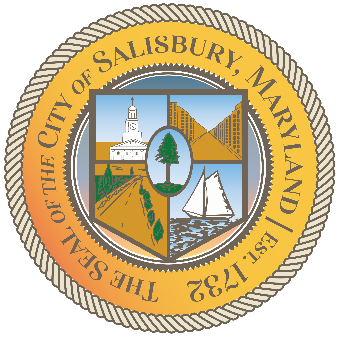 CITY OF SALISBURYHUMAN RIGHTS ADVISORY COMMITTEE MEETING AGENDA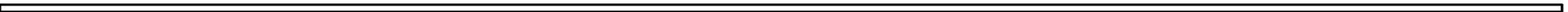 MEETING LINK— TBDOpening meeting with a moment of silence Item I		Call to Order – Introductions and welcome                   06:05 – 06:10Item II		Approval of September Meeting Minutes                     06:10 – 06:15Item III             Current works for discussion                                             06:15 – 06:45Vote on Sally Perret’s applicationOpen to All Campaign - updatesSocial Media ContentElect 2022 Chair, Co-Chair, AdministratorHuman Rights Award follow up w/JessicaHRAC Brochure follow up w/JessicaItem IV 	Open public forum and current events                           06:45 – untilItem V	AnnouncementsItem VI             Schedule next meeting and adjournOctober 14th, 20216:00 p.m.Government Office Building Virtual Meeting